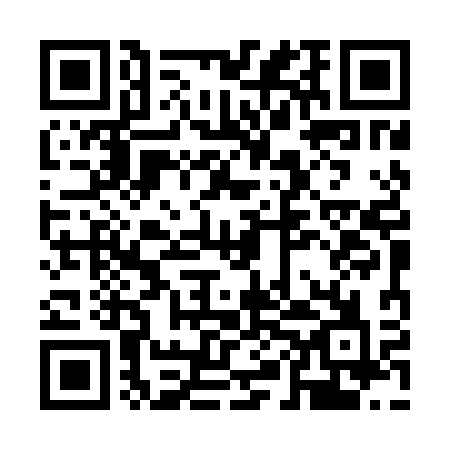 Ramadan times for Marwald, PolandMon 11 Mar 2024 - Wed 10 Apr 2024High Latitude Method: Angle Based RulePrayer Calculation Method: Muslim World LeagueAsar Calculation Method: HanafiPrayer times provided by https://www.salahtimes.comDateDayFajrSuhurSunriseDhuhrAsrIftarMaghribIsha11Mon4:064:066:0411:503:405:375:377:2812Tue4:044:046:0111:503:415:395:397:3013Wed4:014:015:5911:493:435:415:417:3214Thu3:593:595:5611:493:445:435:437:3415Fri3:563:565:5411:493:465:455:457:3616Sat3:533:535:5111:493:475:475:477:3817Sun3:513:515:4911:483:495:495:497:4018Mon3:483:485:4711:483:505:505:507:4219Tue3:453:455:4411:483:525:525:527:4420Wed3:423:425:4211:473:535:545:547:4721Thu3:393:395:3911:473:555:565:567:4922Fri3:373:375:3711:473:565:585:587:5123Sat3:343:345:3411:473:576:006:007:5324Sun3:313:315:3211:463:596:026:027:5525Mon3:283:285:3011:464:006:036:037:5826Tue3:253:255:2711:464:026:056:058:0027Wed3:223:225:2511:454:036:076:078:0228Thu3:193:195:2211:454:056:096:098:0429Fri3:163:165:2011:454:066:116:118:0730Sat3:133:135:1711:444:076:126:128:0931Sun4:104:106:1512:445:097:147:149:121Mon4:074:076:1312:445:107:167:169:142Tue4:044:046:1012:445:117:187:189:163Wed4:014:016:0812:435:137:207:209:194Thu3:583:586:0512:435:147:227:229:215Fri3:543:546:0312:435:157:237:239:246Sat3:513:516:0112:425:177:257:259:267Sun3:483:485:5812:425:187:277:279:298Mon3:453:455:5612:425:197:297:299:329Tue3:413:415:5312:425:207:317:319:3410Wed3:383:385:5112:415:227:337:339:37